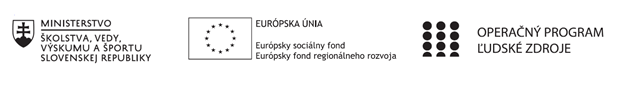 Plán práce/pracovných činnosti pedagogického klubu na školský rok 2019/20202020/2021(príloha ŽoNFP)Prioritná osVzdelávanieŠpecifický cieľ1.1.1 Zvýšiť inkluzívnosť a rovnaký prístup ku kvalitnému vzdelávaniu a zlepšiť výsledky a kompetencie detí a žiakovŽiadateľSpojená škola Pohronská PolhoraNázov projektuZvýšenie kvality vzdelávania na Spojenej škole, Hlavná 1, 976 56 Pohronská PolhoraKód žiadosti o NFP/identifikátor žiadosti o NFP312011R987 Názov  pedagogického klubu Pedagogický klub prírodných viedPočet členov pedagogického klubu6Školský rok September 2019 – jún 2020September 2020 – jún 2021Zoznam/opis/zameranie a zdôvodnenie plánovaných činností: Klub bez písomného výstupuPočet členov: 6V rámci prírodovedných predmetov na základnej škole žiaci poznávajú javy a procesy prebiehajúce v živote vo vzájomných súvislostiach. Žiaci sú vedení k chápaniu prírody ako celku. Vyučovanie sa sústreďuje sa najmä na tie javy, ktoré bezprostredne ovplyvňujú život človeka. Ich poznanie je východiskom pre formovanie pozitívneho vzťahu k živej prírode, rozvíjanie schopnosti ekologicky myslieť a konať, ako aj pre upevňovanie návykov dôležitých pre zachovanie zdravia. Najúčinnejší spôsob vzdelávania žiakov sa opiera o praktickú skúsenosť, experiment a aplikáciu, čo sa snažíme žiakom na sekundárnom stupni ZŠ ponúknuť. Pre potreby optimálneho fungovania Klubu prírodných vied sme zvolili variant klubu bez písomného výstupu.  V rámci činnosti klubu teda pôjde najmä o výmeny vlastných pedagogických skúseností jednotlivých vyučujúcich v snahe zvýšiť efektívnosť vyučovania prírodovedných predmetov.  Implementovať prostriedkov IKT do vyučovania, využívať rôzne edukačné programy a vzdelávacie portály.Členmi Klubu prírodných vied sú: Zuzana ŠušorováDana KubašiakováLucia KurajdováIveta BergelováPaulína KubušováDrahomíra TereňováV súčasnej dobe sledujeme nižší záujem žiakov vzdelávať sa v oblasti prírodných vied, čo sa prejavuje   nezáujmom zúčastňovať rôznych prírodovedných súťaží a tiež pri výbere budúce povolania.  Oblasť prírodných vied spoločne s technickými vedami patrí medzi tie vedné disciplíny, v ktorých sa pomerne často objavujú aj hodnotné aplikácie a riešenie konkrétnych problémov spoločnosti a hospodárstva v oblastiach, ktorým sa venujú.  Preto je potrebné v žiakoch vzbudiť vyšší záujem v tejto oblasti. Klub prírodných vied  tvoria 5 učitelia II. stupňa. Všetci spĺňajú potrebné  kvalifikačné predpoklady. Aby činnosť klubu bola efektívna, je potrebné, aby sa členovia klubu stretávali 2-krát mesačne. Každé stretnutie bude v trvaní 3 hodín. Prvé stretnutie klubu v mesiaci bude zamerané na teoretickú rovinu problematiky. Na zasadnutiach Klubu prírodných vied sa budú riešiť najmä otázky vzbudenia vyššieho záujmu žiakov o prírodovedné predmety, identifikovania problémov vo vzdelávaní a možných spôsobov ich riešenia. Členovia klubu si budú vymieňať svoje skúsenosti na využívanie inovatívnych didaktických postupov a metód orientovaných na rozvoj kľúčových kompetencií žiakov.zdôvodnenie plánovaných činností:Posledné roky pribúda čoraz viac žiakov z málopodnetného prostredia, ktoré je príčinou horších výsledkov u takýchto žiakov. Častejší je výskyt rôznych porúch učenia. So skúsenosti vieme, že aj takýto žiaci v sebe skrývajú veľký potenciál a chceli by sme im pomôcť novými metódami, pomôckami.  Vymeníme si navzájom skúsenosti a tieto stretnutia budú prínosom nielen pre žiakov ale i pre samotných pedagógov školy. Zoznam/opis/zameranie a zdôvodnenie plánovaných činností: Klub bez písomného výstupuPočet členov: 6V rámci prírodovedných predmetov na základnej škole žiaci poznávajú javy a procesy prebiehajúce v živote vo vzájomných súvislostiach. Žiaci sú vedení k chápaniu prírody ako celku. Vyučovanie sa sústreďuje sa najmä na tie javy, ktoré bezprostredne ovplyvňujú život človeka. Ich poznanie je východiskom pre formovanie pozitívneho vzťahu k živej prírode, rozvíjanie schopnosti ekologicky myslieť a konať, ako aj pre upevňovanie návykov dôležitých pre zachovanie zdravia. Najúčinnejší spôsob vzdelávania žiakov sa opiera o praktickú skúsenosť, experiment a aplikáciu, čo sa snažíme žiakom na sekundárnom stupni ZŠ ponúknuť. Pre potreby optimálneho fungovania Klubu prírodných vied sme zvolili variant klubu bez písomného výstupu.  V rámci činnosti klubu teda pôjde najmä o výmeny vlastných pedagogických skúseností jednotlivých vyučujúcich v snahe zvýšiť efektívnosť vyučovania prírodovedných predmetov.  Implementovať prostriedkov IKT do vyučovania, využívať rôzne edukačné programy a vzdelávacie portály.Členmi Klubu prírodných vied sú: Zuzana ŠušorováDana KubašiakováLucia KurajdováIveta BergelováPaulína KubušováDrahomíra TereňováV súčasnej dobe sledujeme nižší záujem žiakov vzdelávať sa v oblasti prírodných vied, čo sa prejavuje   nezáujmom zúčastňovať rôznych prírodovedných súťaží a tiež pri výbere budúce povolania.  Oblasť prírodných vied spoločne s technickými vedami patrí medzi tie vedné disciplíny, v ktorých sa pomerne často objavujú aj hodnotné aplikácie a riešenie konkrétnych problémov spoločnosti a hospodárstva v oblastiach, ktorým sa venujú.  Preto je potrebné v žiakoch vzbudiť vyšší záujem v tejto oblasti. Klub prírodných vied  tvoria 5 učitelia II. stupňa. Všetci spĺňajú potrebné  kvalifikačné predpoklady. Aby činnosť klubu bola efektívna, je potrebné, aby sa členovia klubu stretávali 2-krát mesačne. Každé stretnutie bude v trvaní 3 hodín. Prvé stretnutie klubu v mesiaci bude zamerané na teoretickú rovinu problematiky. Na zasadnutiach Klubu prírodných vied sa budú riešiť najmä otázky vzbudenia vyššieho záujmu žiakov o prírodovedné predmety, identifikovania problémov vo vzdelávaní a možných spôsobov ich riešenia. Členovia klubu si budú vymieňať svoje skúsenosti na využívanie inovatívnych didaktických postupov a metód orientovaných na rozvoj kľúčových kompetencií žiakov.zdôvodnenie plánovaných činností:Posledné roky pribúda čoraz viac žiakov z málopodnetného prostredia, ktoré je príčinou horších výsledkov u takýchto žiakov. Častejší je výskyt rôznych porúch učenia. So skúsenosti vieme, že aj takýto žiaci v sebe skrývajú veľký potenciál a chceli by sme im pomôcť novými metódami, pomôckami.  Vymeníme si navzájom skúsenosti a tieto stretnutia budú prínosom nielen pre žiakov ale i pre samotných pedagógov školy. Zoznam/opis/zameranie a zdôvodnenie plánovaných činností: Klub bez písomného výstupuPočet členov: 6V rámci prírodovedných predmetov na základnej škole žiaci poznávajú javy a procesy prebiehajúce v živote vo vzájomných súvislostiach. Žiaci sú vedení k chápaniu prírody ako celku. Vyučovanie sa sústreďuje sa najmä na tie javy, ktoré bezprostredne ovplyvňujú život človeka. Ich poznanie je východiskom pre formovanie pozitívneho vzťahu k živej prírode, rozvíjanie schopnosti ekologicky myslieť a konať, ako aj pre upevňovanie návykov dôležitých pre zachovanie zdravia. Najúčinnejší spôsob vzdelávania žiakov sa opiera o praktickú skúsenosť, experiment a aplikáciu, čo sa snažíme žiakom na sekundárnom stupni ZŠ ponúknuť. Pre potreby optimálneho fungovania Klubu prírodných vied sme zvolili variant klubu bez písomného výstupu.  V rámci činnosti klubu teda pôjde najmä o výmeny vlastných pedagogických skúseností jednotlivých vyučujúcich v snahe zvýšiť efektívnosť vyučovania prírodovedných predmetov.  Implementovať prostriedkov IKT do vyučovania, využívať rôzne edukačné programy a vzdelávacie portály.Členmi Klubu prírodných vied sú: Zuzana ŠušorováDana KubašiakováLucia KurajdováIveta BergelováPaulína KubušováDrahomíra TereňováV súčasnej dobe sledujeme nižší záujem žiakov vzdelávať sa v oblasti prírodných vied, čo sa prejavuje   nezáujmom zúčastňovať rôznych prírodovedných súťaží a tiež pri výbere budúce povolania.  Oblasť prírodných vied spoločne s technickými vedami patrí medzi tie vedné disciplíny, v ktorých sa pomerne často objavujú aj hodnotné aplikácie a riešenie konkrétnych problémov spoločnosti a hospodárstva v oblastiach, ktorým sa venujú.  Preto je potrebné v žiakoch vzbudiť vyšší záujem v tejto oblasti. Klub prírodných vied  tvoria 5 učitelia II. stupňa. Všetci spĺňajú potrebné  kvalifikačné predpoklady. Aby činnosť klubu bola efektívna, je potrebné, aby sa členovia klubu stretávali 2-krát mesačne. Každé stretnutie bude v trvaní 3 hodín. Prvé stretnutie klubu v mesiaci bude zamerané na teoretickú rovinu problematiky. Na zasadnutiach Klubu prírodných vied sa budú riešiť najmä otázky vzbudenia vyššieho záujmu žiakov o prírodovedné predmety, identifikovania problémov vo vzdelávaní a možných spôsobov ich riešenia. Členovia klubu si budú vymieňať svoje skúsenosti na využívanie inovatívnych didaktických postupov a metód orientovaných na rozvoj kľúčových kompetencií žiakov.zdôvodnenie plánovaných činností:Posledné roky pribúda čoraz viac žiakov z málopodnetného prostredia, ktoré je príčinou horších výsledkov u takýchto žiakov. Častejší je výskyt rôznych porúch učenia. So skúsenosti vieme, že aj takýto žiaci v sebe skrývajú veľký potenciál a chceli by sme im pomôcť novými metódami, pomôckami.  Vymeníme si navzájom skúsenosti a tieto stretnutia budú prínosom nielen pre žiakov ale i pre samotných pedagógov školy. Zoznam/opis/zameranie a zdôvodnenie plánovaných činností: Klub bez písomného výstupuPočet členov: 6V rámci prírodovedných predmetov na základnej škole žiaci poznávajú javy a procesy prebiehajúce v živote vo vzájomných súvislostiach. Žiaci sú vedení k chápaniu prírody ako celku. Vyučovanie sa sústreďuje sa najmä na tie javy, ktoré bezprostredne ovplyvňujú život človeka. Ich poznanie je východiskom pre formovanie pozitívneho vzťahu k živej prírode, rozvíjanie schopnosti ekologicky myslieť a konať, ako aj pre upevňovanie návykov dôležitých pre zachovanie zdravia. Najúčinnejší spôsob vzdelávania žiakov sa opiera o praktickú skúsenosť, experiment a aplikáciu, čo sa snažíme žiakom na sekundárnom stupni ZŠ ponúknuť. Pre potreby optimálneho fungovania Klubu prírodných vied sme zvolili variant klubu bez písomného výstupu.  V rámci činnosti klubu teda pôjde najmä o výmeny vlastných pedagogických skúseností jednotlivých vyučujúcich v snahe zvýšiť efektívnosť vyučovania prírodovedných predmetov.  Implementovať prostriedkov IKT do vyučovania, využívať rôzne edukačné programy a vzdelávacie portály.Členmi Klubu prírodných vied sú: Zuzana ŠušorováDana KubašiakováLucia KurajdováIveta BergelováPaulína KubušováDrahomíra TereňováV súčasnej dobe sledujeme nižší záujem žiakov vzdelávať sa v oblasti prírodných vied, čo sa prejavuje   nezáujmom zúčastňovať rôznych prírodovedných súťaží a tiež pri výbere budúce povolania.  Oblasť prírodných vied spoločne s technickými vedami patrí medzi tie vedné disciplíny, v ktorých sa pomerne často objavujú aj hodnotné aplikácie a riešenie konkrétnych problémov spoločnosti a hospodárstva v oblastiach, ktorým sa venujú.  Preto je potrebné v žiakoch vzbudiť vyšší záujem v tejto oblasti. Klub prírodných vied  tvoria 5 učitelia II. stupňa. Všetci spĺňajú potrebné  kvalifikačné predpoklady. Aby činnosť klubu bola efektívna, je potrebné, aby sa členovia klubu stretávali 2-krát mesačne. Každé stretnutie bude v trvaní 3 hodín. Prvé stretnutie klubu v mesiaci bude zamerané na teoretickú rovinu problematiky. Na zasadnutiach Klubu prírodných vied sa budú riešiť najmä otázky vzbudenia vyššieho záujmu žiakov o prírodovedné predmety, identifikovania problémov vo vzdelávaní a možných spôsobov ich riešenia. Členovia klubu si budú vymieňať svoje skúsenosti na využívanie inovatívnych didaktických postupov a metód orientovaných na rozvoj kľúčových kompetencií žiakov.zdôvodnenie plánovaných činností:Posledné roky pribúda čoraz viac žiakov z málopodnetného prostredia, ktoré je príčinou horších výsledkov u takýchto žiakov. Častejší je výskyt rôznych porúch učenia. So skúsenosti vieme, že aj takýto žiaci v sebe skrývajú veľký potenciál a chceli by sme im pomôcť novými metódami, pomôckami.  Vymeníme si navzájom skúsenosti a tieto stretnutia budú prínosom nielen pre žiakov ale i pre samotných pedagógov školy. Zoznam/opis/zameranie a zdôvodnenie plánovaných činností: Klub bez písomného výstupuPočet členov: 6V rámci prírodovedných predmetov na základnej škole žiaci poznávajú javy a procesy prebiehajúce v živote vo vzájomných súvislostiach. Žiaci sú vedení k chápaniu prírody ako celku. Vyučovanie sa sústreďuje sa najmä na tie javy, ktoré bezprostredne ovplyvňujú život človeka. Ich poznanie je východiskom pre formovanie pozitívneho vzťahu k živej prírode, rozvíjanie schopnosti ekologicky myslieť a konať, ako aj pre upevňovanie návykov dôležitých pre zachovanie zdravia. Najúčinnejší spôsob vzdelávania žiakov sa opiera o praktickú skúsenosť, experiment a aplikáciu, čo sa snažíme žiakom na sekundárnom stupni ZŠ ponúknuť. Pre potreby optimálneho fungovania Klubu prírodných vied sme zvolili variant klubu bez písomného výstupu.  V rámci činnosti klubu teda pôjde najmä o výmeny vlastných pedagogických skúseností jednotlivých vyučujúcich v snahe zvýšiť efektívnosť vyučovania prírodovedných predmetov.  Implementovať prostriedkov IKT do vyučovania, využívať rôzne edukačné programy a vzdelávacie portály.Členmi Klubu prírodných vied sú: Zuzana ŠušorováDana KubašiakováLucia KurajdováIveta BergelováPaulína KubušováDrahomíra TereňováV súčasnej dobe sledujeme nižší záujem žiakov vzdelávať sa v oblasti prírodných vied, čo sa prejavuje   nezáujmom zúčastňovať rôznych prírodovedných súťaží a tiež pri výbere budúce povolania.  Oblasť prírodných vied spoločne s technickými vedami patrí medzi tie vedné disciplíny, v ktorých sa pomerne často objavujú aj hodnotné aplikácie a riešenie konkrétnych problémov spoločnosti a hospodárstva v oblastiach, ktorým sa venujú.  Preto je potrebné v žiakoch vzbudiť vyšší záujem v tejto oblasti. Klub prírodných vied  tvoria 5 učitelia II. stupňa. Všetci spĺňajú potrebné  kvalifikačné predpoklady. Aby činnosť klubu bola efektívna, je potrebné, aby sa členovia klubu stretávali 2-krát mesačne. Každé stretnutie bude v trvaní 3 hodín. Prvé stretnutie klubu v mesiaci bude zamerané na teoretickú rovinu problematiky. Na zasadnutiach Klubu prírodných vied sa budú riešiť najmä otázky vzbudenia vyššieho záujmu žiakov o prírodovedné predmety, identifikovania problémov vo vzdelávaní a možných spôsobov ich riešenia. Členovia klubu si budú vymieňať svoje skúsenosti na využívanie inovatívnych didaktických postupov a metód orientovaných na rozvoj kľúčových kompetencií žiakov.zdôvodnenie plánovaných činností:Posledné roky pribúda čoraz viac žiakov z málopodnetného prostredia, ktoré je príčinou horších výsledkov u takýchto žiakov. Častejší je výskyt rôznych porúch učenia. So skúsenosti vieme, že aj takýto žiaci v sebe skrývajú veľký potenciál a chceli by sme im pomôcť novými metódami, pomôckami.  Vymeníme si navzájom skúsenosti a tieto stretnutia budú prínosom nielen pre žiakov ale i pre samotných pedagógov školy. Rámcový program a predbežné termíny  a dĺžka trvania jednotlivých stretnutí:Rámcový program a predbežné termíny  a dĺžka trvania jednotlivých stretnutí:Rámcový program a predbežné termíny  a dĺžka trvania jednotlivých stretnutí:Rámcový program a predbežné termíny  a dĺžka trvania jednotlivých stretnutí:Rámcový program a predbežné termíny  a dĺžka trvania jednotlivých stretnutí:školský  rok 2019/2020školský  rok 2019/2020školský  rok 2019/2020školský  rok 2019/2020školský  rok 2019/2020školský  rok 2019/2020školský  rok 2019/20201.polrok1.polrok1.polrok1.polrok1.polrok1.polrok1.polrokpor. číslo stretnutiapor. číslo stretnutiatermín stretnutiadĺžka trvania stretnutiatéma stretnutiarámcový program stretnutiarámcový program stretnutia1.1.09/20193 hod.Úvodné zasadnutie Prerokovanie plánov práce.Návrhy na doplnenie.Schválenie plánov práce.Prerokovanie plánov práce.Návrhy na doplnenie.Schválenie plánov práce.2.2.09/20193 hod.MatematikaDiagnostikovanie problémov žiakov v učení sa matematiky. Návrh na použitie vhodných metód učenia a doučovania. Oboznámenie sa s didaktickými pomôckami vhodnými na matematiku. Diagnostikovanie problémov žiakov v učení sa matematiky. Návrh na použitie vhodných metód učenia a doučovania. Oboznámenie sa s didaktickými pomôckami vhodnými na matematiku. 3.3.10/20193 hod.MatematikaPríprava otvorenej hodiny matematiky. Príprava popoludňajšej činnosti doučovania slaboprospievajúcich žiakov. Príprava popoludňajšej činnosti nadaných žiakov . Príprava otvorenej hodiny matematiky. Príprava popoludňajšej činnosti doučovania slaboprospievajúcich žiakov. Príprava popoludňajšej činnosti nadaných žiakov . 4.4.10/20193 hod.MatematikaHodnotenie otvorenej hodiny. Hodnotenie práce žiakov. Návrhy, výmena skúseností.Hodnotenie otvorenej hodiny. Hodnotenie práce žiakov. Návrhy, výmena skúseností.5.5.11/20193 hod. Chémia Diagnostikovanie problémov žiakov v učení sa chémie. Návrh na použitie vhodných metód učenia a doučovania. Oboznámenie sa s didaktickými pomôckami vhodnými na chémiu.  Diagnostikovanie problémov žiakov v učení sa chémie. Návrh na použitie vhodných metód učenia a doučovania. Oboznámenie sa s didaktickými pomôckami vhodnými na chémiu. 6.6.11/20193 hod.Chémia Príprava otvorenej hodiny chémie. Príprava popoludňajšej činnosti doučovania slaboprospievajúcich žiakov. Príprava popoludňajšej činnosti nadaných žiakov . Príprava otvorenej hodiny chémie. Príprava popoludňajšej činnosti doučovania slaboprospievajúcich žiakov. Príprava popoludňajšej činnosti nadaných žiakov . 7.7.12/20193 hod.ChémiaHodnotenie otvorenej hodiny. Hodnotenie práce žiakov. Návrhy na zlepšenie činnosti. Výmena skúseností. Hodnotenie otvorenej hodiny. Hodnotenie práce žiakov. Návrhy na zlepšenie činnosti. Výmena skúseností. 8.8.12/20193 hod.FyzikaDiagnostikovanie problémov žiakov v učení sa fyziky. Návrh na použitie vhodných metód učenia a doučovania. Oboznámenie sa s didaktickými pomôckami vhodnými na fyziku. Diagnostikovanie problémov žiakov v učení sa fyziky. Návrh na použitie vhodných metód učenia a doučovania. Oboznámenie sa s didaktickými pomôckami vhodnými na fyziku. 9.9.01/20203 hod.FyzikaPríprava otvorenej hodiny fyziky. Príprava popoludňajšej činnosti doučovania slaboprospievajúcich žiakov. Príprava popoludňajšej činnosti nadaných žiakov .Príprava otvorenej hodiny fyziky. Príprava popoludňajšej činnosti doučovania slaboprospievajúcich žiakov. Príprava popoludňajšej činnosti nadaných žiakov .10.10.01/20203 hodFyzikaHodnotenie otvorenej hodiny. Hodnotenie práce žiakov. Návrhy na zlepšenie činnosti.Výmena skúseností.Hodnotenie otvorenej hodiny. Hodnotenie práce žiakov. Návrhy na zlepšenie činnosti.Výmena skúseností.školský  rok 2019/2020školský  rok 2019/2020školský  rok 2019/2020školský  rok 2019/2020školský  rok 2019/2020školský  rok 2019/2020školský  rok 2019/20202.polrok2.polrok2.polrok2.polrok2.polrok2.polrok2.polrokpor. číslo stretnutiapor. číslo stretnutiatermín stretnutiadĺžka trvania stretnutiatéma stretnutiarámcový program stretnutiarámcový program stretnutia1.1.02/20203 hod.GeografiaDiagnostikovanie problémov žiakov v učení sa geografie. Návrh na použitie vhodných metód učenia a doučovania. Oboznámenie sa s didaktickými pomôckami vhodnými na geografiu. Diagnostikovanie problémov žiakov v učení sa geografie. Návrh na použitie vhodných metód učenia a doučovania. Oboznámenie sa s didaktickými pomôckami vhodnými na geografiu. 2.2.02/20203 hod.GeografiaPríprava otvorenej hodiny geografie. Príprava popoludňajšej činnosti doučovania slaboprospievajúcich žiakov. Príprava popoludňajšej činnosti nadaných žiakov .Príprava otvorenej hodiny geografie. Príprava popoludňajšej činnosti doučovania slaboprospievajúcich žiakov. Príprava popoludňajšej činnosti nadaných žiakov .3.3.03/20203 hod.GeografiaHodnotenie otvorenej hodiny. Hodnotenie práce žiakov. Návrhy na zlepšenie činnosti.Výmena skúseností.Hodnotenie otvorenej hodiny. Hodnotenie práce žiakov. Návrhy na zlepšenie činnosti.Výmena skúseností.4.4.03/20203 hod.BiológiaDiagnostikovanie problémov žiakov v učení sa biológie. Návrh na použitie vhodných metód učenia a doučovania. Oboznámenie sa s didaktickými pomôckami vhodnými na biológiu. Diagnostikovanie problémov žiakov v učení sa biológie. Návrh na použitie vhodných metód učenia a doučovania. Oboznámenie sa s didaktickými pomôckami vhodnými na biológiu. 5.5.04/20203 hod.BiológiaPríprava otvorenej hodiny biológie. Príprava popoludňajšej činnosti doučovania slaboprospievajúcich žiakov. Príprava popoludňajšej činnosti nadaných žiakov .Príprava otvorenej hodiny biológie. Príprava popoludňajšej činnosti doučovania slaboprospievajúcich žiakov. Príprava popoludňajšej činnosti nadaných žiakov .6.6.04/20203 hod.BiológiaHodnotenie otvorenej hodiny. Hodnotenie práce žiakov. Návrhy na zlepšenie činnosti.Výmena skúseností.Hodnotenie otvorenej hodiny. Hodnotenie práce žiakov. Návrhy na zlepšenie činnosti.Výmena skúseností.7.7.05/20203 hod.Motivácia k učeniu1. Využívanie aktivizujúcich metód.2. Zmena prostredia – jej vplyv na     motiváciu3. Využívanie exteriéru školy na učenie. 1. Využívanie aktivizujúcich metód.2. Zmena prostredia – jej vplyv na     motiváciu3. Využívanie exteriéru školy na učenie. 8.8.05/20203 hod.Efektívnosť výchovno-vzdelávacieho procesuVýmena skúseností s používaním aktivizujúcich metód vo výchovno-vzdelávacom procese.Využívanie inovatívnych metód. Výmena skúseností s používaním aktivizujúcich metód vo výchovno-vzdelávacom procese.Využívanie inovatívnych metód. 9.9.06/20203 hod.Medzipredmetové vzťahyPríprava praktických úloh a pracovných listov s využitím čitateľkej, matematickej a prírodovednej gramotnosti. Príprava praktických úloh a pracovných listov s využitím čitateľkej, matematickej a prírodovednej gramotnosti. 10.10.06/20203 hod.Medzipredmetové vzťahyVýmena skúseností. Návrhy a zlepšenia. Výmena skúseností. Návrhy a zlepšenia. školský  rok: 2020/2021školský  rok: 2020/2021školský  rok: 2020/2021školský  rok: 2020/2021školský  rok: 2020/2021polrokpolrokpolrokpolrokpolrokpor. číslo stretnutiatermín stretnutiadĺžka trvania stretnutiatéma stretnutiarámcový program stretnutia1.09/20203 hod.Čitateľská gramotnosťPríprava materiálov pre žiakov na tému prírodných javov Práca a atlasmi a encyklopédiami2.09/20203 hod.Práca s integrovanými žiakmi Vyhodnotenie negatívnych javov v triede so slaboprospievajúcimi žiakmiPríprava stretnutia s rodičmi týchto žiakov  a odborníka zo psychologickej poradne. 3.10/20203 hod.Nové trendy v práci so slaboprospievajúcimi žiakmiVyužívanie IKTSpolupráca s rodinouPomoc asistenta učiteľaOrientácia vo vzdelávaniach ponúkaných MPC. 4.10/20203 hod.Zapojenie žiakov do súťaží a olympiád1.  Oboznámenie sa s postupom príprav      na jednotlivé súťaže a možnosti      účasti aj slaboprospievajúcich      žiakov. 5.11/20203 hod.Zapojenie žiakov do súťaží a olympiádVýmena skúsenosti. Návrhy a nové online súťaže. 6.11/20203 hod.Zapojenie žiakov do súťaží a olympiádVýber vhodných súťaží – envirootázniky, súťaž liečivé rastliny, chémia pod pokrievkou a iné. Návrhy, diskusia. 7.12/20203 hod.Zapojenie žiakov do súťaží a olympiádEfektívne využívanie popoludňajších hodín na prípravu žiakov na súťaže. Výmena skúseností. 8.12/20203 hod.Doučovanie v praxi1. Výmena skúseností z praxe     a porovnanie úrovne vedomostí     jednotlivých ročníkov      a vyhodnotenie výsledkov a prínosu     projektu pedagogických klubov. 9.01/20213 hod.Využívanie IKT1. Praktické ukážky práce s tabletom na   hodinách a pri popoludňajšej príprave   žiakov na vyučovanie. 2. Výmena názorov, návrhy.   10.01/20213 hod.Využívanie IKT1. Ukážky výučbových softwérov.   2. Výmena doterajších skúseností. školský  rok : 2020/2021školský  rok : 2020/2021školský  rok : 2020/2021školský  rok : 2020/2021školský  rok : 2020/20212. polrok2. polrok2. polrok2. polrok2. polrokpor. číslo stretnutiatermín stretnutiadĺžka trvania stretnutiatéma stretnutiarámcový program stretnutia1.02/20213 hod.Využívanie IKT1.  Praktická ukážka používania     interaktívnej tabule. 2.  Výmena skúseností. 2.02/20213 hod.Hra ako prostriedok učeniaVyužívanie hry v 5. a 6. ročníku. Konktrétne ukážky hier.Výmena skúseností.   3.03/20213 hod.Noc s vedou 1. Príprava celoškoskej akcie. 2. Rozdelenie kompetencií. 4.03/20213 hod.Noc s vedouZhodnotenie akcie. Vyjadrenie názorov. 5.04/20213 hod.Spolupráca v rámci regiónu1. Výmena skúsenosti s pedagogickými pracovníkmi z okolitých škôl.6.04/20213 hod.Psychohygiena žiakaSprávne rozvrhnutie času pri práci so žiakmi.Hľadanie vhodných metód zvládnutia učivaMiera spolupráce rodiny a školy7.05/20213 hod.Spolupráca s rodičmiKomunikácia s rodičmi.Hľadanie spôsobu komunikácie s rodičmi menej prispôsobivých žiakov. Výmena skúseností. 8.05/20213 hod.Spolupráca s rodinou 1.  Návrhy na skvalitnenie    spolupráce s rodinou. 9.06/20213 hod.Hodnotenie žiakov1. Príprava hodnotiacich výstupných    previerok. 2. Príprava hodnotiacich portfólií     žiakov.3. Kritéria hodnotenia. 10.06/20213 hod.Záverečné vyhodnoteniePrínos projektu. Vyhodnotenie vzdelávacích výsledkov  žiakov. Zhodnotenie aktivizácie sa žiakov z málopodnetného prostredia. Vypracoval (meno, priezvisko)Mgr. Zuzana ŠušorováDátum30.08.2019PodpisSchválil (meno, priezvisko)PaedDr.Drahomíra TereňováDátum30.08.2019Podpis